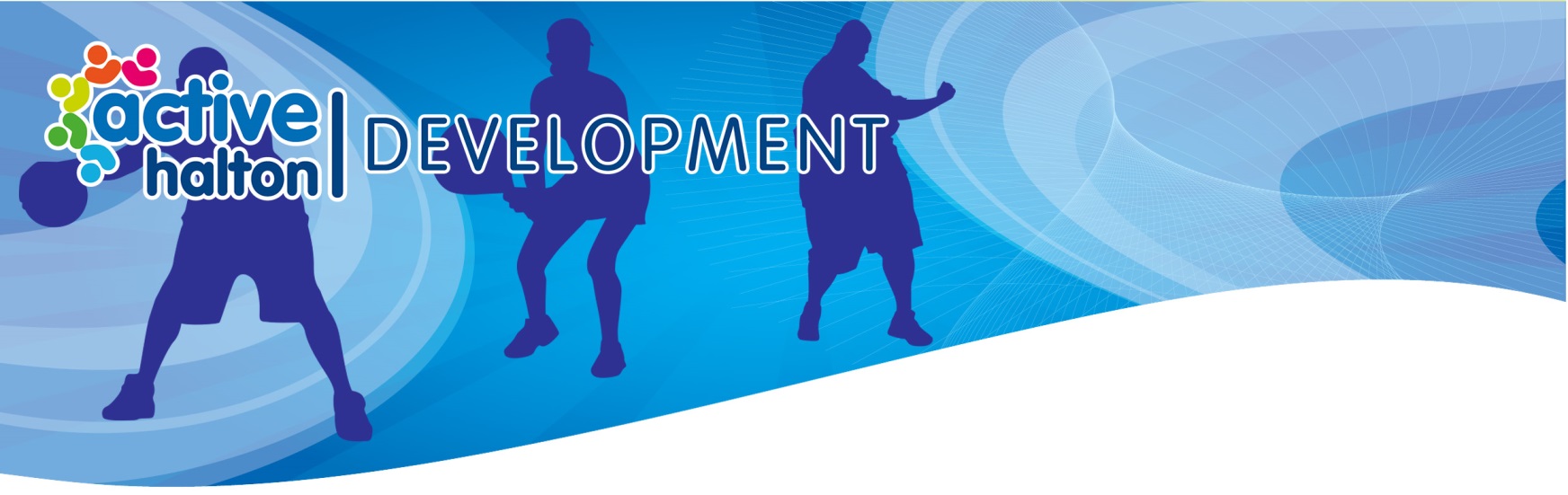 Easter Sports ActivitiesFrank MylerSport and Recreation Ground, Liverpool Road, Widnes, WA8 7EZMulti Sports – on the Multi Use Games Area Wednesday 5th & Thursday 6th AprilWednesday 12th & Thursday 13th April1 – 2 pm: 7 – 10yrs2 - 3 pm: 10 – 13yrs Sessions are FREE and will be dependant on participant numbersPlease note we reserve the right to cancel sessions and activities depending on weatherFor more information & book your place contact: Jenny IllidgeJenny.illidge@halton.gov.uk0151 511 786907920833405